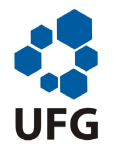 Divulgação do resultado preliminar da avaliação do Curriculum Vitae, do Exame oral e do resultado preliminar, por ordem de pontuação dos candidatos(as)Edital 2021/01 – Doutorado+ Candidatos aprovados segundo o número de vagas oferecidas no Edital 2021/01.* Candidato auto declarante PPI de acordo com o Item 3 do Edital 2021/01.# Candidatos aprovados para com previsão de convocação para efetivação da matrícula até julho de 2021, conforme item 3.1 do edital 2021/01. EE: Exame escrito de conhecimentos específicos; EL: Exame de suficiência em língua Inglesa; EO: Exame OralCV: Curriculum vitaeNF: Nota FinalGoiânia, 22 de março de 2021.Comissão de seleção - PGBMInscriçãoNome do CandidatoEEELEOCVNFSituaçãoCLASSIFICAÇÃO202117Amanda Alves de Melo+8,59,89,59,09,1APROVADO1202124Johnathan de Andrade Vieira+7,39,59,57,07,9APROVADO2202118Andreia Luiza Pereira Silva+5,09,38,010,07,9APROVADO3202123Jakeline Soares Fortes+6,59,78,27,67,7APROVADO4202128Sâmella de Souza Borges+*8,09,58,85,07,4APROVADO5202126Larissa Resende Carvalho#7,29,38,86,17,5CADASTRO DE RESERVA5202122Iasmin Ramos da Silva#7,59,58,75,07,2CADASTRO DE RESERVA7202119Elza Maria Gonçalves Santos Uchoa#6,59,29,05,06,9CADASTRO DE RESERVA8202116Alline Afonso do Nascimento Creado de Miranda# 5,59,58,86,16,9CADASTRO DE RESERVA9202120Fernanda Melo Duarte#5,56,58,06,86,5CADASTRO DE RESERVA10